CPG1500: Faixas de alta pressão, aplicativo para celular e Prêmio de Design AlemãoIperó, Junho de 2017.A WIKA apresenta o manômetro digital de precisão CPG1500 para faixas extremas – o instrumento pode medir pressões de até 10.000 bar. Com uma vantagem adicional: um novo aplicativo para smartphone está disponível para o CPG1500!A versão de alta pressão do manômetro digital funciona com uma exatidão de 0,5% FE. Nesta versão, o registro do valor medido foi adaptado em um modo à prova de ruptura – a célula ‘thin-film’ não é soldada e sim inserida solidamente em um canal de pressão cônico.Por meio do novo aplicativo para smartphone, o CPG1500 que já possui uma operação intuitiva, pode ser ainda mais flexível. Versões para sistemas iOS e Android estão disponível para download gratuito nas respectivas lojas. O aplicativo habilita uma parametrização móvel do instrumento e também a leitura e a avaliação da informação do ‘data logger’, o qual pode gravar até 50 valores medidos por segundo.O CPG1500, concebido para tarefas exigentes de calibração e teste, recebeu reconhecimento especial entre especialistas. Sua funcionalidade e design foram premiados com o German Design Award 2017.      Palavra-chave: CPG1500WIKA do Brasil Ind. E Com. LTDAAv. Ursula Wiegand, 0318560-000, Iperó/SP/BrasilTel. +55 15 3459-9700Fax +55 15 3266-1650vendas@wika.com.brwww.wika.com.brImagem coorporativa WIKA:       CPG1500: Faixa de alta pressão, aplicativo no celular e Prêmio de Design Alemão        Crédito da imagem: ©LindeGroup / WIKA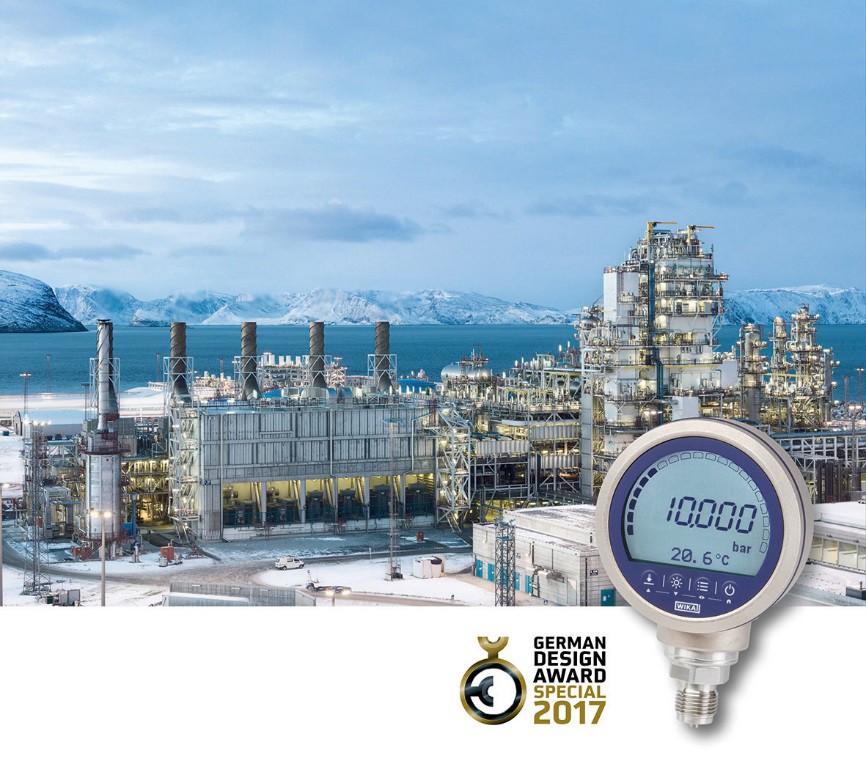 Editado por:WIKA do Brasil Ind. E Com. LTDA.Thaís MotaMarketing ServicesAv Ursula Wiegand,0318560-000 Iperó/SP/BrasilTel. +55 15 3459-9765Fax +55 15 3266-1169t.mota@wika.com.brwww.wika.com.brWIKA press release 08/2017